Žádáme dodavatele, aby na faktuře uvedl číslo této objednávky a číslo střediska      Bez těchto údajů nebude faktura uhrazena!								……………………………..								          razítko a podpis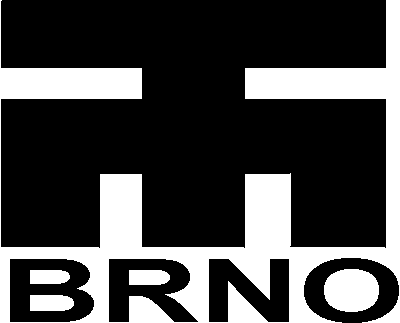 O B J E D N Á V K A     č.:  O B J E D N Á V K A     č.:  O B J E D N Á V K A     č.:  4/224/22Odběratel:Technické muzeum v BrněPurkyňova 105612 00   BrnoTel.: +420-541421411Fax.: +420-541214418IČO: 00101435DIČ:Odběratel:Technické muzeum v BrněPurkyňova 105612 00   BrnoTel.: +420-541421411Fax.: +420-541214418IČO: 00101435DIČ:Odběratel:Technické muzeum v BrněPurkyňova 105612 00   BrnoTel.: +420-541421411Fax.: +420-541214418IČO: 00101435DIČ:Dodavatel:AZ WOODLedeč nad SázavouIČO:  60917695DIČ:  CZ60917695Dodavatel:AZ WOODLedeč nad SázavouIČO:  60917695DIČ:  CZ60917695Dodavatel:AZ WOODLedeč nad SázavouIČO:  60917695DIČ:  CZ60917695Dodavatel:AZ WOODLedeč nad SázavouIČO:  60917695DIČ:  CZ60917695Dodavatel:AZ WOODLedeč nad SázavouIČO:  60917695DIČ:  CZ60917695Datum vystavení: 12.1.2022Datum vystavení: 12.1.2022Vyřídit do: 21.1.2022Vyřídit do: 21.1.2022Vyřídit do: 21.1.2022Vystavil(a): HonsováVystavil(a): HonsováDoprava:  dodavateleDoprava:  dodavatelePlatební podmínky:  BP předemPlatební podmínky:  BP předemPlatební podmínky:  BP předemPlatební podmínky:  BP předemPlatební podmínky:  BP předemPlatební podmínky:  BP předempoložkanázev zbožímnožstvíMJFošny smrk 50x250mm délka 5m 60ksFošny smrk 50x200mm délka 4m 155 ksFošny smrk 50x200m délka 3m 15ksDesky smrk 24x/cca100 – 140/mm délka /cca 3 – 4/m celkem 150bmdle vaší cenové nabídky č. 2022/0126celková cena dodávky je 113 285.63 KčVyjádření dodavatele - akceptujeme vaši objednávku. AZ WOOD